Game Type > 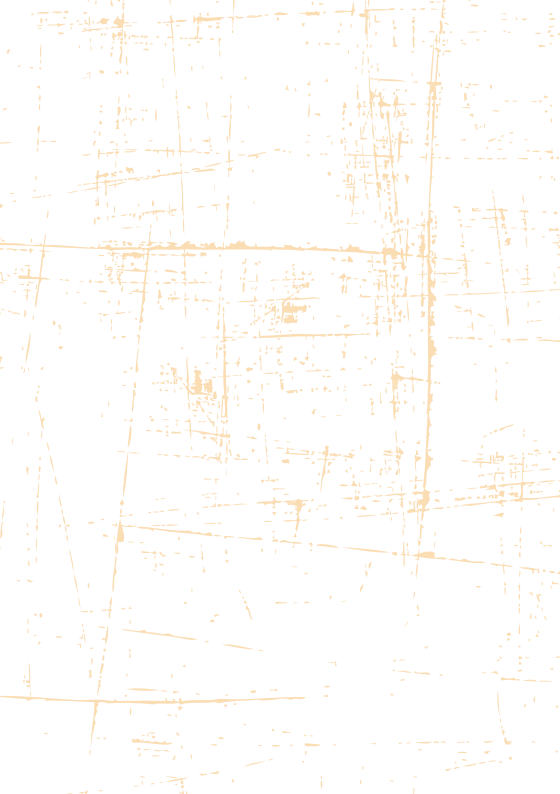 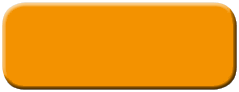 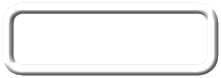 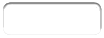 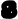 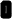 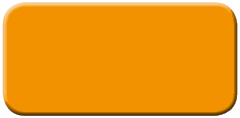 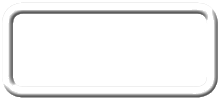 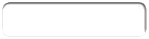 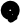 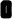 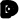 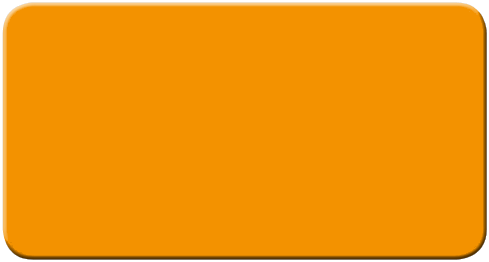 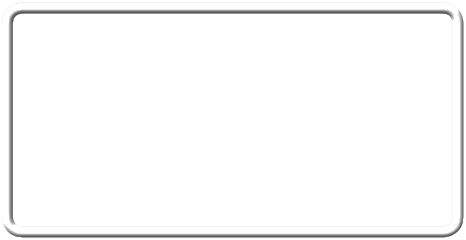 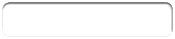 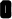 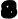 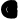 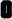 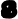 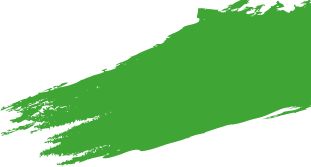 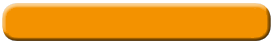 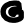 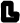 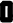 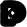 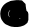 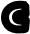 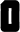 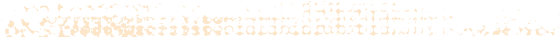 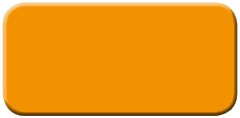 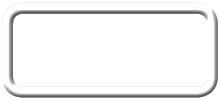 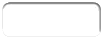 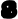 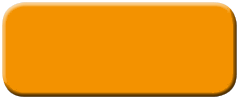 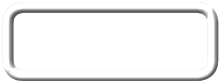 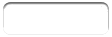 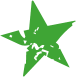 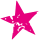 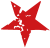 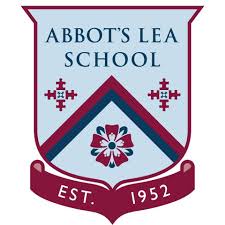 REACTION 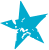 - GOALIE - INSTRUCTIONS 1> Leader to arrange the children in a circle facing inwards 2> Children stand with their legs apart, shoulder width apart Keeping one hand behind their back, players must bend over and 
guard the space between their legs with their free hand 4> Leader to throw in a soft ball and roll it towards a players ‘goal’ 5> Children to use their free hand to try and knock the ball through 
	other peoples legs   the ball goes through their legs, they must sit down but they can 
still play by trying to roll the ball through other player’s legs 7> The winner is the last person still standing! EQUIPMENT EASIER 1   Soft Ball Stand with legs 
wider apart HARDER SAFETY Stand with legs closer 
together Be careful not to scrape 
hands on the floor when 
hitting the ball 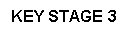 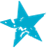 Game Type > 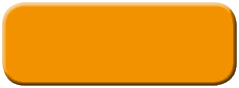 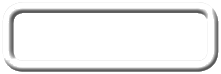 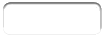 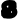 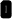 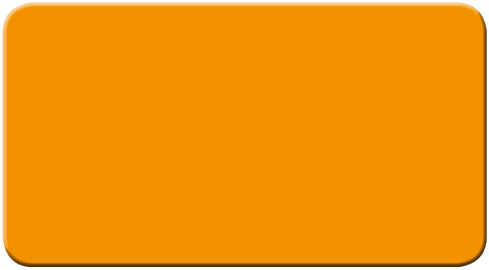 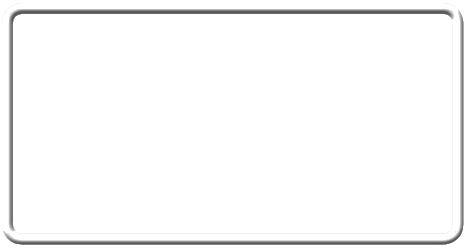 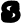 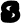 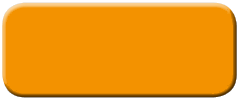 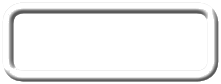 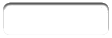 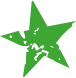 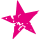 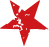 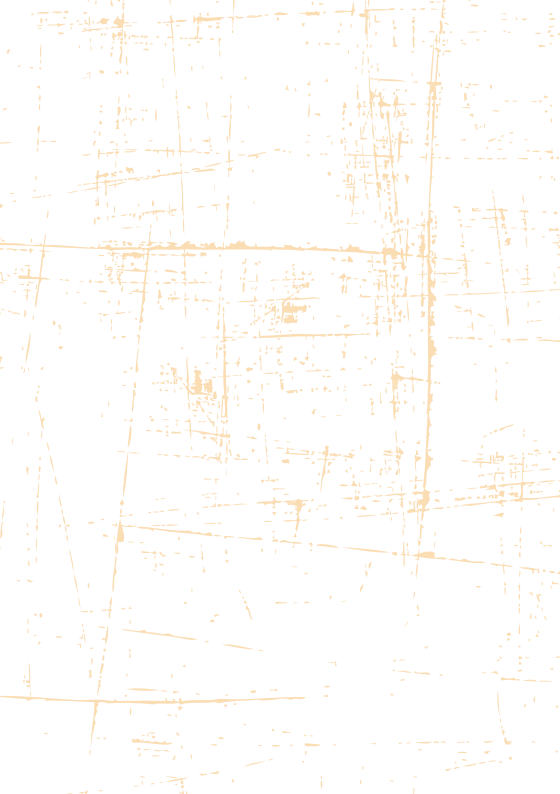 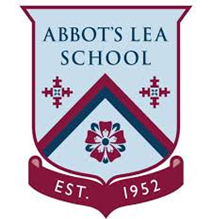 REACTION - STATUES - INSTRUCTIONS 1> Leaders set a defined area (long & narrow is better) 2> Leaders choose a child to be ‘on’ The rest of the children line up opposite, shoulder to shoulder with 
a small gap between one another 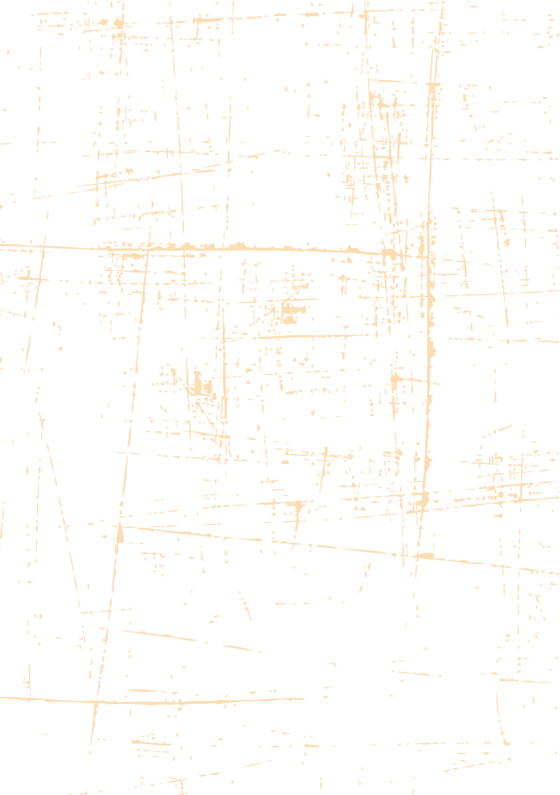 4> The child who is ‘on’ stands with his/her back to the other children. 5> When the leader says “Go” the children start to creep slowly forwards When the child who is ‘on’ turns around the rest of the children must 
freeze like statues 7> Any child who gets caught moving is sent back to the start 8> To win, you need to cross the winning line EQUIPMENT EASIER Marker cones for the 
winning line (optional) >  Make the area biggerHARDER SAFETY Have more than one 
person ‘on’ 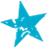 Be careful not to scrape 
hands on the floor when 
hitting the ball Game Type > 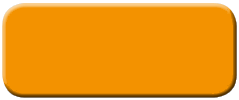 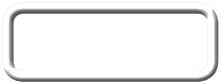 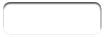 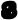 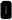 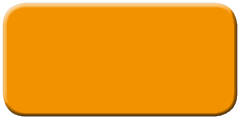 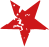 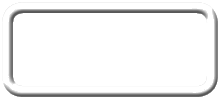 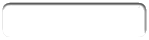 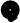 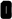 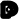 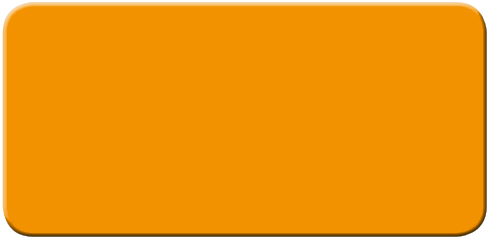 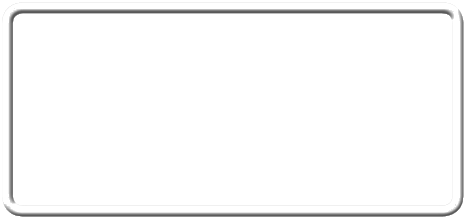 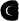 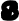 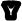 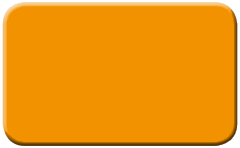 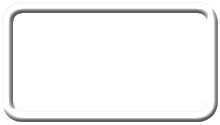 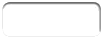 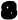 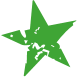 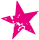 REACTION - READY, SET, CONE - INSTRUCTIONS 1> Get into pairs Mark out two-line using markers or cones about two metres 
apart and two metres wide In between lines, place cones or markers 4> Stand opposite your partner on opposite line 5> The caller will give instructions, e.g. right hand on cone, left hand 
	on cone Pairs are in competition to see who can touch that body part on the 
cone first EQUIPMENT EASIER Cones to touch and cones 
to mark a line for pairs to 
stand on Shorten the length of time SAFETY HARDER Make the cones further 
away Watch out for knocking into 
other players when you are 
bending down Game Type > 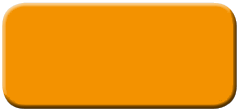 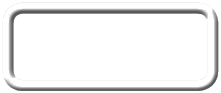 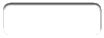 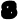 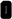 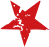 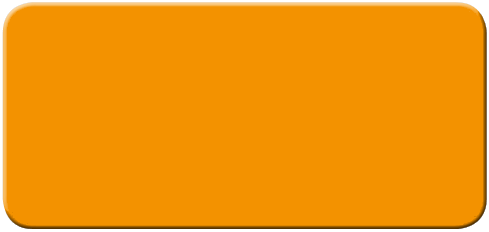 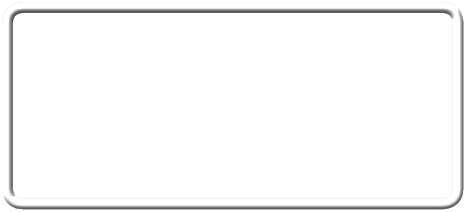 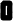 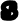 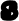 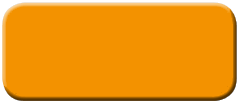 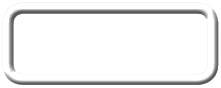 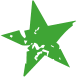 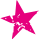 REACTION - RATS & RABBITS - INSTRUCTIONS 1> Put the group into pairs and stand them back to back on a line One side of the line will be ‘rabbits’, while their partners on the 
other side of the line are ‘rats’ Mark out a line roughly 5-10 metres in front of both the rats and the 
rabbits The leader will shout either ‘rats’ or ‘rabbits’. If your animal is called 
you sprint to the line in front If EQUIPMENT EASIER Cones to mark out the 
lines Make lines in front shorter 
Increase distance between 
pairs SAFETY HARDER Run in a straight line so 
you don’t get in the way 
of other teams. Lengthen lines in front Start from different positions (sat 
down, lying down, kneeling down) No pushing when trying 
to catch your partner. Game Type > 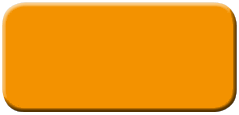 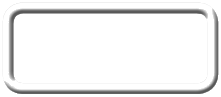 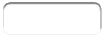 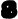 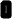 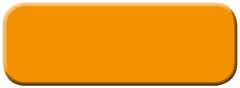 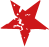 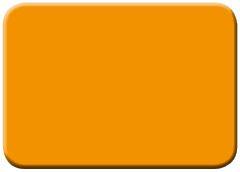 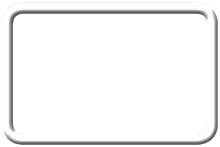 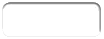 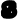 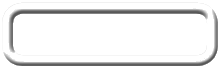 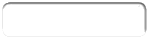 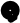 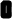 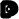 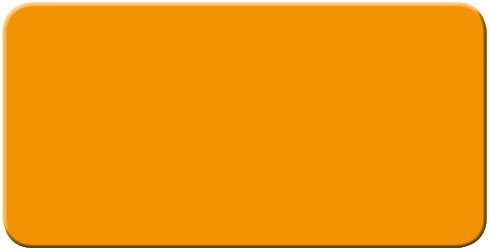 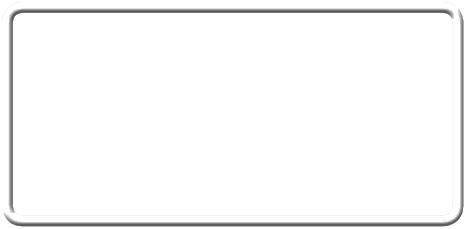 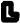 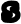 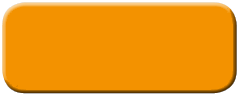 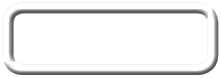 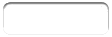 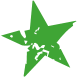 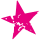 REACTION - LADDERS - INSTRUCTIONS 1> The leader divides the children into two teams The children from one group form a line next to each other facing 
the other team The children in each line are given a number corresponding with 
the person opposite them E.g. 1    2    3           1    2    3 The leader calls out a number e.g. 5 the two children that are 
numbered 5 run to the end of the lines and do a full loop around 
the lines back to their own place EQUIPMENT EASIER >  Markers Use a larger space and at 
walking pace SAFETY HARDER Walk the game first Place markers at the end 
of each line to control 
where the children have to 
run around Use different ways of travelling 
Make the game continuous Game Type > 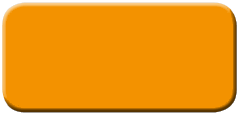 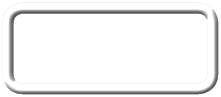 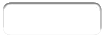 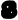 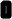 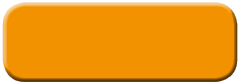 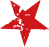 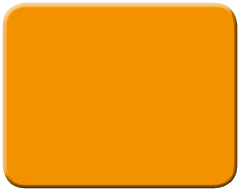 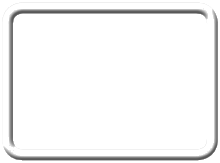 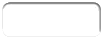 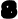 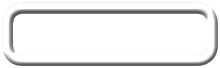 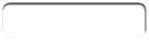 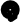 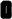 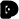 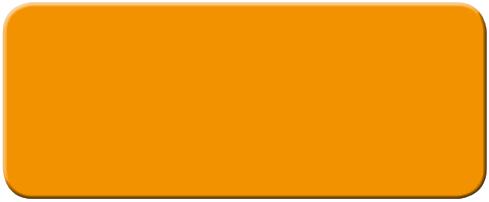 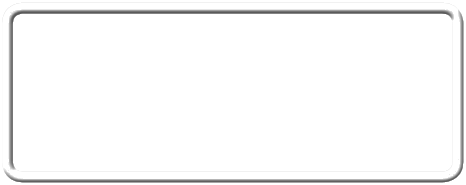 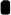 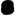 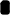 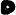 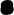 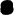 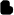 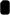 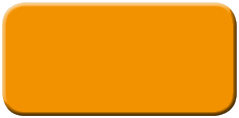 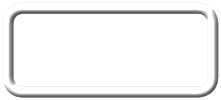 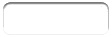 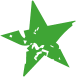 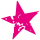 REACTION - FISH, CHIP, SALT & VINEGAR - INSTRUCTIONS Inform children of the four corners (fish, chips, salt and vinegar) 
and mushy peas in the middle Children travel around the hall on the leader’s command. e.g. 
skipping, hopping, jogging etc The leader will then shout out a corner and all children must 
travel to it as fast as they can EQUIPMENT EASIER >  None Add in two corners to start 
off the game SAFETY HARDER Appropriate size space for the number of children 
participating and make 
sure no equipment or 
loose objects are on the 
playground. Have the pupils come up 
with their own names for 
the corners 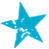 Game Type > 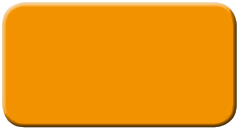 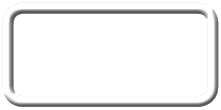 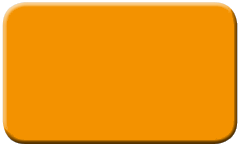 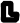 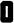 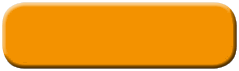 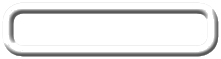 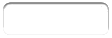 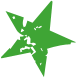 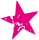 REACTION - EVOLUTION - INSTRUCTIONS 1> All children find a space in the hall and start as an egg They move around as an egg until they find another egg When they meet they play 1 round of rock, paper, scissorschicken, and then try to find another 5> The winner moves up a level and the loser moves down a level 6> The first child to reach human (or king/queen) is the winner EQUIPMENT EASIER None (possibly cones if 
you need to mark out 
an area) Less animals to go through. 
Children who lose stay at the level they are on, instead 
of moving down one SAFETY HARDER Ensure you have a large 
open area for children to 
play in. More animals Warn them of any trip 
hazards 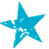 Game Type > 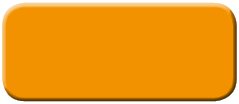 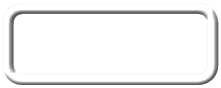 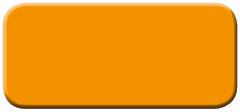 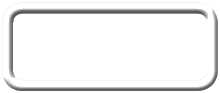 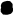 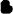 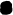 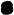 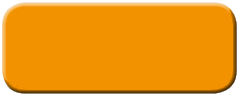 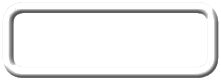 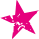 REACTION -  HEAD, SHOULDERS, KNEES&CONES- INSTRUCTIONS 1> Split the group into pairs and give them 1 cone Children stand 2 steps away from each other with the cone in the 
middle The leader will shout out heads, shoulders, knees (in any order) and 
the children will touch that body part (just like the song) 4> However, when the leader shouts ‘cone’ the children must pick up 
	the cone 5> The child who picks up the cone first wins a point EQUIPMENT EASIER>  Cones Say body parts in order SAFETY HARDER Be careful when picking 
up the cone, not to bump 
heads or scratch each 
other Play in plank position Game Type > 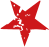 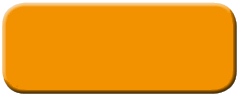 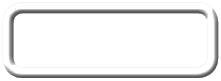 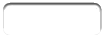 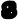 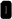 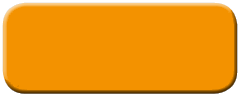 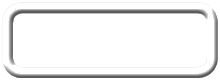 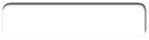 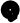 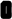 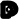 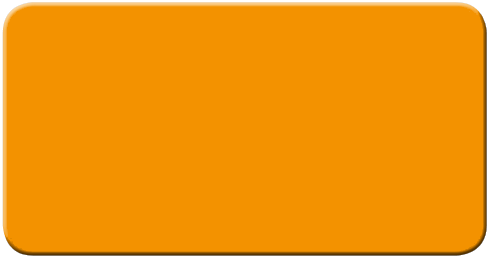 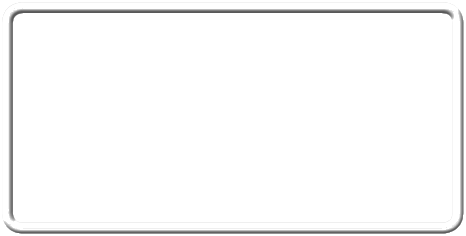 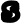 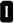 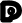 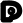 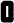 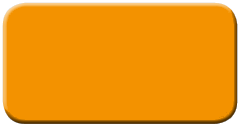 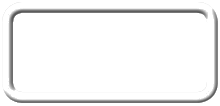 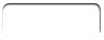 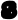 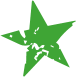 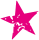 REACTION - PIRATE SHIP - INSTRUCTIONS 1> Children move around the area in different ways (run, jog, skip) and 
then react to the leader’s commands Types of commands can be: Scrub the Decks: Children crouch down and clean floor with their hands Climb the Rigging: Children pretend to climb the rope ladder Captains Coming: Children salute and shout “Aye Aye Captain” Lifeboats: Find a partner, sit down and hold hands, rocking backwards 
and forwards. Walk the Plank: walk heal to toe with arms stretched out to the side Cannon: Crouch down into a ball and after 3, jump into the air like a star EQUIPMENT EASIER Cones to mark out area Children stand on the spot 
Small number of commands HARDER SAFETY Use a clean, dry, smooth 
surface as a lot of 
commands are on the floor Add more commands 
Short time between each 
command Game Type > 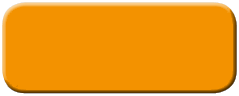 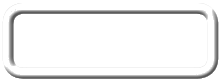 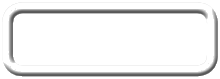 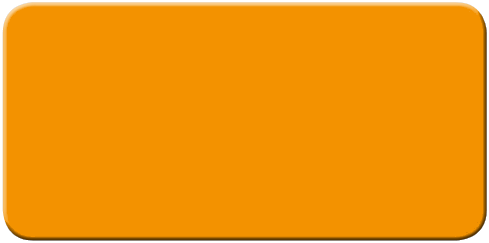 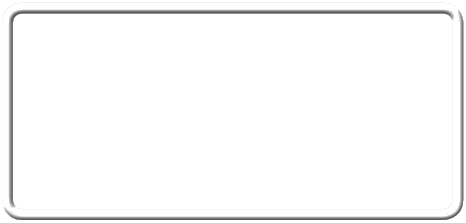 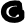 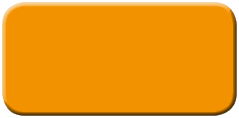 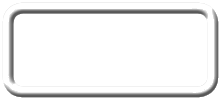 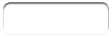 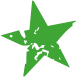 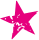 REACTION - BEAN GAME - INSTRUCTIONS 1> Children move around the area in any direction 2> On the various commands, they should carry out the following actions: Jumping Bean: Jump up and down on the spot Runner Bean: Run fast on the spot Broad Bean: Stretch your arms and legs out as wide as you can. String Bean: Stretch your body as long and thin as you can. Baked Bean: Lie on the floor and sunbathe Jelly Bean: Wobble your whole body Microwave Bean: Spin around twice and shout “TING” EQUIPMENT EASIERCones to mark out area Small number of beans 
Do actions on the spot HARDERSAFETY > Don’t bump into each other Change ways of moving, 
mash up 2 beans together Game Type > 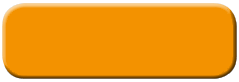 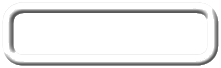 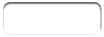 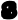 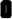 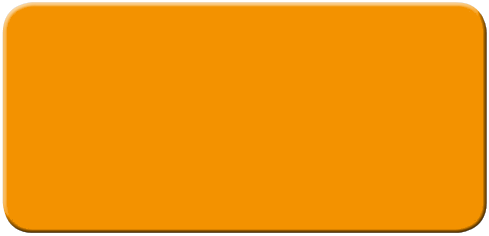 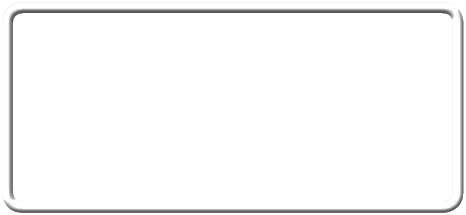 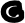 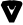 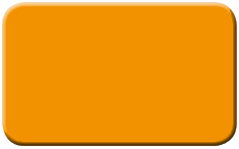 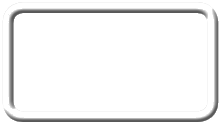 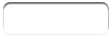 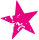 REACTION - DVD GAME- INSTRUCTIONS 1> Children are the DVD’s and the leader is the remote control The leader shouts out press’s buttons on the remote (shouts 
commands) and the children will respond to each command quickly 
and carry out the following actions Play: Walk around Fast Forward: Run around Rewind: Walk backwards Pause: Freeze Stop: Sit down EASIER EQUIPMENT Use less commands Cones to mark out area HARDERSAFETY > Avoid bumping into others Add more commands -  
Eject: Jump up and down Record: Shout a child’s name after 
“record” and the rest of the children copy what that child does Slow Mo: Move as slow as possible Game Type > 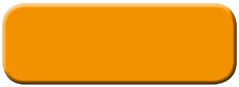 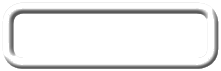 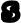 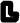 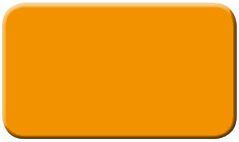 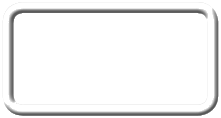 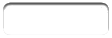 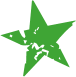 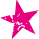 REACTION - LAND&SEA - INSTRUCTIONS All players stand with both feet together on a line and always remain 
facing forward. The leader will call out commands of land and sea When the leader says ‘land’, players must jump onto the line. If they 
are already on the line, they must not move their feet. If they are in 
front of the line, they must jump backward with both feet landing on 
the line When the leader says ‘sea’, players must jump in front of the line. If 
they are already in front of the line, they must not move their feet. If 
they are on the line, they must jump forward with both feet landing 
entirely in front of the line EASIER EQUIPMENT Shout commands slower Allow children longer to respond Line markers (if no line) HARDER SAFETY > Safe landing if surface is wet Play elimination style; players must sit 
down when wrong. Add in air command = players must jump into the air and 
land in the same place as they started Safe distance between players, 
don’t jump too far forwards Game Type > 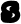 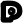 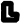 REACTION - SPLAT - INSTRUCTIONS 1> All children must gather in one big circle A pupil is chosen to go into the middle and be the “SPLATTER” The player pointed to must duck down; then the two players on 
either side of the “ducker” must “splat” each other by pointing to the 
other and saying “SPLAT!” 4> The last one to splat sits down, and the player ducking stands back up 5> The game continues until there are two players left, have them Rock, 
	Paper, Scissors to determine who will be the new splatter in the 	middle EQUIPMENT EASIER >  None Increase the number of 
children playing SAFETY HARDER Make sure no equipment 
is out in the used area Instead of sitting down when last 
to splat, have that player switch 
with the player in the middle Game Type > 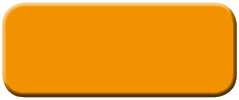 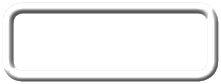 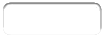 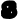 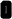 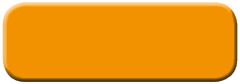 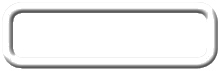 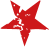 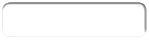 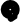 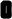 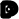 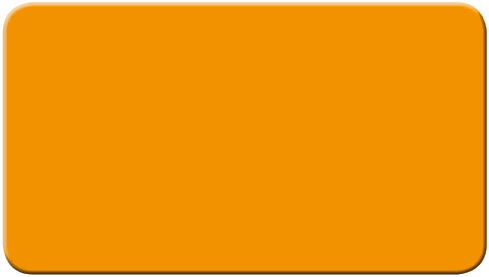 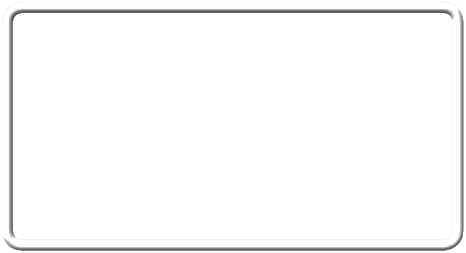 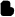 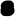 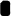 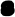 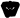 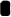 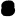 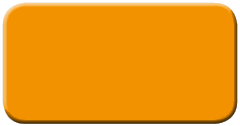 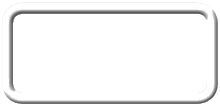 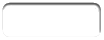 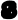 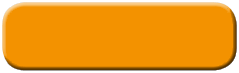 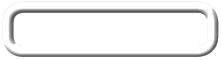 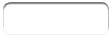 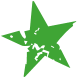 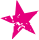 REACTION -  GIANTS, WIZARDS & ELVES   - INSTRUCTIONS Split your group into two teams – the whole team must perform the 
same action Teams should be about 5 metres apart and have a safe zone about 
10m behind 	A team chooses either Giants (hold their hands up high and roar), Wizards 
	(mime a wand and say “shazam!”) and Elves (crouch down small) 4> Giants beat Wizards, Wizards beat Elves, Elves beat Giants 5> At the end of the round the winning team chase the losing team. 
	The losing team must get to their safe zone, if they are caught, they 	join the winning team The team with the most players, or all the players at the end are the 
winners EQUIPMENTEASIERLess distance to run >  Cones Smaller teams SAFETY HARDER Be careful when running 
back to the safe zone > Further to run No pushing 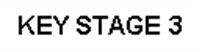 